2019 Annual Implementation Planfor improving student outcomes Marlborough Primary School (5045)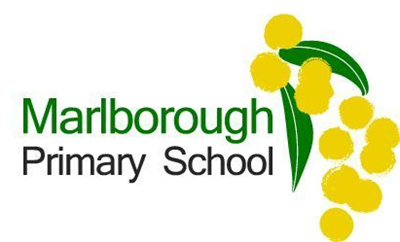 Self-evaluation Summary - 2019SSP Goals Targets and KIS Select Annual Goals and KISDefine Actions, Outcomes and ActivitiesEquity Funding Planner Equity Spending TotalsActivities and MilestonesAdditional Equity spendProfessional Learning and Development PlanFISO Improvement Model DimensionsThe 6 High-impact Improvement Initiatives are highlighted below in red.FISO Improvement Model DimensionsThe 6 High-impact Improvement Initiatives are highlighted below in red.Self-evaluation LevelExcellence in teaching and learningBuilding practice excellenceEvolving moving towards EmbeddingExcellence in teaching and learningCurriculum planning and assessmentEvolvingExcellence in teaching and learningEvidence-based high-impact teaching strategiesExcellence in teaching and learningEvaluating impact on learningProfessional leadershipBuilding leadership teamsEvolving moving towards EmbeddingProfessional leadershipInstructional and shared leadershipProfessional leadershipStrategic resource managementProfessional leadershipVision, values and culturePositive climate for learningEmpowering students and building school prideEvolving moving towards EmbeddingPositive climate for learningSetting expectations and promoting inclusionEmerging moving towards EvolvingPositive climate for learningHealth and wellbeingPositive climate for learningIntellectual engagement and self-awarenessCommunity engagement in learningBuilding communitiesEmerging moving towards EvolvingCommunity engagement in learningGlobal citizenshipCommunity engagement in learningNetworks with schools, services and agenciesCommunity engagement in learningParents and carers as partnersEnter your reflective commentsWe have made significant improvements in pedagogical practices through the implementation of our Instructional Model. Teacher planning, use of data and collaboration all improved significantly in 2018.

We have just completed our School Review and are set to work towards goals in our Strategic Plan.Considerations for 2019We will continue to embed high quality teaching practices across the school with a strong focus on differentiation. This is to ensure increased learning growth of students in the top-2 and bottom-2 bands of NAPLAN (as well as the rest of the students). With a newly appointed Learning Specialist (Numeracy) and an Assistant Principal we will be observing practices, joining team meetings and providing explicit feedback to provide support and ensure accountability for all teaching practices across the school.

Documents that support this planGoal 1To improve student learning outcomes in literacy and numeracy.Target 1.1By 2021, increase the percentage of students in the Top 2 bands of NAPLAN Reading, Writing and Numeracy:Target 1.2By 2021, decrease the percentage of students in the Bottom 2 bands of NAPLAN Reading, Writing and Numeracy:Numeracy - 26% in 2017 to 10% in 2021Writing - 19% in 2017 to 10% in 2021Reading - 22% in 2017 to 10% in 2021Target 1.3By 2021, increase the percentage of students achieving high relative growth NAPLAN Reading, Writing and Numeracy:Numeracy - 12% in 2017 to 30% in 2021Writing - 27% in 2017 to 35% in 2021Reading - 27% in 2017 to 35% in 2021Target 1.4By 2021 decrease the percentage of students achieving low relative growth (Years 3 – 5) NAPLAN Reading, Writing and Numeracy:Numeracy - 48% in 2017 to 25% in 2021Writing - 38% in 2017 to 20% in 2021Reading - 31% in 2017 to 20% in 2021Target 1.5By 2021, increase the percentage of students achieving high relative growth (Years 5 – 7) NAPLAN Reading, Writing and Numeracy:Numeracy - 17% in 2017 to 25% in 2021Writing - 17% in 2017 to 25% in 2021Reading - 42% in 2017 to 50% in 2021Target 1.6By 2021, decrease the percentage of students achieving low relative growth (Years 5 – 7) NAPLAN Reading, Writing and Numeracy:Numeracy - 22% in 2017 to 15% in 2021Writing - 44% in 2017 to 25% in 2021Reading - 32% in 2017 to 20% in 2021Target 1.7By 2021 increase the correlation between Teacher Judgement and NAPLAN data percentage of students in the Top 2 bands of NAPLAN Reading, Writing and Numeracy:Target 1.8By 2021, the School Staff Survey will achieve positive endorsement at 90 per cent or above in all components related to Collaboration, HITS, Feedback and Peer Observation, Curriculum and Consistency of Practice, Student Voice and Engagement, and Assessment, Data and Differentiation. Where 2017 positive endorsement was 90 per cent or above, the target will be to maintain this level.  Key Improvement Strategy 1.aEvidence-based high-impact teaching strategies Build teacher capacity in effectively implementing the Instructional Model and High Impact Teaching Strategies (HITS). Key Improvement Strategy 1.bBuilding practice excellence Build teacher capacity in data literacy and the use of diagnostic and formative assessment to inform differentiated teaching and learning.Key Improvement Strategy 1.cBuilding practice excellence Continue to build leadership capacity across the school and develop greater alignment and consistency between teams across the school.Key Improvement Strategy 1.dCurriculum planning and assessment Review and update curriculum documentation.Goal 2To improve student engagement and learning confidence.Target 2.1By 2021 increase the percentage of positive endorsement in the Attitudes to School Survey.Key Improvement Strategy 2.aEmpowering students and building school pride Build teacher capacity to enhance student voice and ownership of their learning.Key Improvement Strategy 2.bBuilding practice excellence Build teacher capacity to provide opportunities for authentic student collaboration in their learning.Goal 3To optimise the well-being of students and staffTarget 3.1By 2021, increase the percentage of positive endorsement in the Attitudes to School Survey in the following factors:Key Improvement Strategy 3.aHealth and wellbeing Develop a whole school approach to Positive Education.Key Improvement Strategy 3.bVision, values and culture Review school values and vision.Key Improvement Strategy 3.cSetting expectations and promoting inclusion Review school wide Behaviour Management strategy.Four Year Strategic GoalsIs this selected for focus this year?Four Year Strategic Targets12 month targetThe 12 month target is an incremental step towards meeting the 4-year target, using the same data set.To improve student learning outcomes in literacy and numeracy.YesBy 2021, increase the percentage of students in the Top 2 bands of NAPLAN Reading, Writing and Numeracy:NAPLAN:

Increase percentage of students in Top 2 Bands of Numeracy in Yr 3 from 70% (2018) to 75%

Increase percentage of students in Top 2 Bands of Numeracy in Yr 5 from 42% (2018) to 50%

Increase percentage of students in Top 2 Bands of Writing in Yr 3 from 52% (2018) to 60%

Increase percentage of students in Top 2 Bands of Writing in Yr 5 from 20% (2018) to 30%To improve student learning outcomes in literacy and numeracy.YesBy 2021, decrease the percentage of students in the Bottom 2 bands of NAPLAN Reading, Writing and Numeracy:Numeracy - 26% in 2017 to 10% in 2021Writing - 19% in 2017 to 10% in 2021Reading - 22% in 2017 to 10% in 2021NAPLAN:

Decrease percentage of students in Bottom 2 Bands of Numeracy in Yr 3 from 10% (2018) to 5%

Decrease percentage of students in Bottom 2 Bands of Numeracy in Yr 5 from 4% (2018) to 0%

Decrease percentage of students in Bottom 2 Bands of Writing in Yr 3 from 4% (2018) to 0%

Maintain percentage of students in Bottom 2 Bands of Numeracy in Yr 5 from 0% (2018) to 0%To improve student learning outcomes in literacy and numeracy.YesBy 2021, increase the percentage of students achieving high relative growth NAPLAN Reading, Writing and Numeracy:Numeracy - 12% in 2017 to 30% in 2021Writing - 27% in 2017 to 35% in 2021Reading - 27% in 2017 to 35% in 2021NAPLAN:

Increase percentage of students making high relative growth (yr3-5) in Numeracy from 29% (2018) to 35%

Increase percentage of students making high relative growth (yr3-5) in Writing from 29% (2018) to 35%To improve student learning outcomes in literacy and numeracy.YesBy 2021 decrease the percentage of students achieving low relative growth (Years 3 – 5) NAPLAN Reading, Writing and Numeracy:Numeracy - 48% in 2017 to 25% in 2021Writing - 38% in 2017 to 20% in 2021Reading - 31% in 2017 to 20% in 2021NAPLAN:

Decrease percentage of students making low relative growth (yr3-5) in Numeracy from 8% (2018) to 5%

Decrease percentage of students making low relative growth (yr3-5) in Writing from 8% (2018) to 5%To improve student learning outcomes in literacy and numeracy.YesBy 2021, increase the percentage of students achieving high relative growth (Years 5 – 7) NAPLAN Reading, Writing and Numeracy:Numeracy - 17% in 2017 to 25% in 2021Writing - 17% in 2017 to 25% in 2021Reading - 42% in 2017 to 50% in 2021NAPLAN:

Increase percentage of students making high relative growth (yr5-7) in Numeracy from 47% (2018) to 50%

Increase percentage of students making high relative growth (yr5-7) in Writing from 33% (2018) to 40%To improve student learning outcomes in literacy and numeracy.YesBy 2021, decrease the percentage of students achieving low relative growth (Years 5 – 7) NAPLAN Reading, Writing and Numeracy:Numeracy - 22% in 2017 to 15% in 2021Writing - 44% in 2017 to 25% in 2021Reading - 32% in 2017 to 20% in 2021NAPLAN:

Decrease percentage of students making low relative growth (yr5-7) in Numeracy from 11% (2018) to 8%

Decrease percentage of students making low relative growth (yr5-7) in Writing from 11% (2018) to 8%To improve student learning outcomes in literacy and numeracy.YesBy 2021 increase the correlation between Teacher Judgement and NAPLAN data percentage of students in the Top 2 bands of NAPLAN Reading, Writing and Numeracy:NAPLAN and Teacher Judgement correlation:

Increase the correlation between Teacher Judgement and NAPLAN data percentage of students in the Top 2 bands of NAPLAN Numeracy in Yr 3 from % (2018) to %

Increase the correlation between Teacher Judgement and NAPLAN data percentage of students in the Top 2 bands of NAPLAN Writing in Yr 3 from % (2018) to %

Increase the correlation between Teacher Judgement and NAPLAN data percentage of students in the Top 2 bands of NAPLAN Numeracy in Yr 5 from % (2018) to %

Increase the correlation between Teacher Judgement and NAPLAN data percentage of students in the Top 2 bands of NAPLAN Writing in Yr 5 from % (2018) to %

*data for 2018 is not available yet, will add this in*
To improve student learning outcomes in literacy and numeracy.YesBy 2021, the School Staff Survey will achieve positive endorsement at 90 per cent or above in all components related to Collaboration, HITS, Feedback and Peer Observation, Curriculum and Consistency of Practice, Student Voice and Engagement, and Assessment, Data and Differentiation. Where 2017 positive endorsement was 90 per cent or above, the target will be to maintain this level.  Staff Survey:
Increase percentage of positive endorsement in the following areas:

Peer Observation: from 20% (2018) to 70%
Plan Differentiated learning activities: from 90% (2018) to 95%
Use student feedback to improve practice: from 80% (2018) to 90%
To improve student engagement and learning confidence.YesBy 2021 increase the percentage of positive endorsement in the Attitudes to School Survey.Student Attitudes to School Survey:
Increase percentage of positive endorsement in the following areas:

Student voice and agency: from 55% (2018) to 75%
Stimulated Learning: from 74% (2018) to 85%To optimise the well-being of students and staffNoBy 2021, increase the percentage of positive endorsement in the Attitudes to School Survey in the following factors:Goal 1To improve student learning outcomes in literacy and numeracy.To improve student learning outcomes in literacy and numeracy.12 Month Target 1.1NAPLAN:

Increase percentage of students in Top 2 Bands of Numeracy in Yr 3 from 70% (2018) to 75%

Increase percentage of students in Top 2 Bands of Numeracy in Yr 5 from 42% (2018) to 50%

Increase percentage of students in Top 2 Bands of Writing in Yr 3 from 52% (2018) to 60%

Increase percentage of students in Top 2 Bands of Writing in Yr 5 from 20% (2018) to 30%NAPLAN:

Increase percentage of students in Top 2 Bands of Numeracy in Yr 3 from 70% (2018) to 75%

Increase percentage of students in Top 2 Bands of Numeracy in Yr 5 from 42% (2018) to 50%

Increase percentage of students in Top 2 Bands of Writing in Yr 3 from 52% (2018) to 60%

Increase percentage of students in Top 2 Bands of Writing in Yr 5 from 20% (2018) to 30%12 Month Target 1.2NAPLAN:

Decrease percentage of students in Bottom 2 Bands of Numeracy in Yr 3 from 10% (2018) to 5%

Decrease percentage of students in Bottom 2 Bands of Numeracy in Yr 5 from 4% (2018) to 0%

Decrease percentage of students in Bottom 2 Bands of Writing in Yr 3 from 4% (2018) to 0%

Maintain percentage of students in Bottom 2 Bands of Numeracy in Yr 5 from 0% (2018) to 0%NAPLAN:

Decrease percentage of students in Bottom 2 Bands of Numeracy in Yr 3 from 10% (2018) to 5%

Decrease percentage of students in Bottom 2 Bands of Numeracy in Yr 5 from 4% (2018) to 0%

Decrease percentage of students in Bottom 2 Bands of Writing in Yr 3 from 4% (2018) to 0%

Maintain percentage of students in Bottom 2 Bands of Numeracy in Yr 5 from 0% (2018) to 0%12 Month Target 1.3NAPLAN:

Increase percentage of students making high relative growth (yr3-5) in Numeracy from 29% (2018) to 35%

Increase percentage of students making high relative growth (yr3-5) in Writing from 29% (2018) to 35%NAPLAN:

Increase percentage of students making high relative growth (yr3-5) in Numeracy from 29% (2018) to 35%

Increase percentage of students making high relative growth (yr3-5) in Writing from 29% (2018) to 35%12 Month Target 1.4NAPLAN:

Decrease percentage of students making low relative growth (yr3-5) in Numeracy from 8% (2018) to 5%

Decrease percentage of students making low relative growth (yr3-5) in Writing from 8% (2018) to 5%NAPLAN:

Decrease percentage of students making low relative growth (yr3-5) in Numeracy from 8% (2018) to 5%

Decrease percentage of students making low relative growth (yr3-5) in Writing from 8% (2018) to 5%12 Month Target 1.5NAPLAN:

Increase percentage of students making high relative growth (yr5-7) in Numeracy from 47% (2018) to 50%

Increase percentage of students making high relative growth (yr5-7) in Writing from 33% (2018) to 40%NAPLAN:

Increase percentage of students making high relative growth (yr5-7) in Numeracy from 47% (2018) to 50%

Increase percentage of students making high relative growth (yr5-7) in Writing from 33% (2018) to 40%12 Month Target 1.6NAPLAN:

Decrease percentage of students making low relative growth (yr5-7) in Numeracy from 11% (2018) to 8%

Decrease percentage of students making low relative growth (yr5-7) in Writing from 11% (2018) to 8%NAPLAN:

Decrease percentage of students making low relative growth (yr5-7) in Numeracy from 11% (2018) to 8%

Decrease percentage of students making low relative growth (yr5-7) in Writing from 11% (2018) to 8%12 Month Target 1.7NAPLAN and Teacher Judgement correlation:

Increase the correlation between Teacher Judgement and NAPLAN data percentage of students in the Top 2 bands of NAPLAN Numeracy in Yr 3 from % (2018) to %

Increase the correlation between Teacher Judgement and NAPLAN data percentage of students in the Top 2 bands of NAPLAN Writing in Yr 3 from % (2018) to %

Increase the correlation between Teacher Judgement and NAPLAN data percentage of students in the Top 2 bands of NAPLAN Numeracy in Yr 5 from % (2018) to %

Increase the correlation between Teacher Judgement and NAPLAN data percentage of students in the Top 2 bands of NAPLAN Writing in Yr 5 from % (2018) to %

*data for 2018 is not available yet, will add this in*
NAPLAN and Teacher Judgement correlation:

Increase the correlation between Teacher Judgement and NAPLAN data percentage of students in the Top 2 bands of NAPLAN Numeracy in Yr 3 from % (2018) to %

Increase the correlation between Teacher Judgement and NAPLAN data percentage of students in the Top 2 bands of NAPLAN Writing in Yr 3 from % (2018) to %

Increase the correlation between Teacher Judgement and NAPLAN data percentage of students in the Top 2 bands of NAPLAN Numeracy in Yr 5 from % (2018) to %

Increase the correlation between Teacher Judgement and NAPLAN data percentage of students in the Top 2 bands of NAPLAN Writing in Yr 5 from % (2018) to %

*data for 2018 is not available yet, will add this in*
12 Month Target 1.8Staff Survey:
Increase percentage of positive endorsement in the following areas:

Peer Observation: from 20% (2018) to 70%
Plan Differentiated learning activities: from 90% (2018) to 95%
Use student feedback to improve practice: from 80% (2018) to 90%
Staff Survey:
Increase percentage of positive endorsement in the following areas:

Peer Observation: from 20% (2018) to 70%
Plan Differentiated learning activities: from 90% (2018) to 95%
Use student feedback to improve practice: from 80% (2018) to 90%
Key Improvement StrategiesKey Improvement StrategiesIs this KIS selected for focus this year?KIS 1Evidence-based high-impact teaching strategiesBuild teacher capacity in effectively implementing the Instructional Model and High Impact Teaching Strategies (HITS). NoKIS 2Building practice excellenceBuild teacher capacity in data literacy and the use of diagnostic and formative assessment to inform differentiated teaching and learning.YesKIS 3Building practice excellenceContinue to build leadership capacity across the school and develop greater alignment and consistency between teams across the school.YesKIS 4Curriculum planning and assessmentReview and update curriculum documentation.YesExplain why the school has selected this KIS as a focus for this year. Please make reference to the self-evaluation, relevant school data, the progress against School Strategic Plan (SSP) goals, targets, and the diagnosis of issues requiring particular attention.These Key Improvement Strategies are all fundamental to improving the quality and consistency of teaching practices and ensuring we deliver a viable and guaranteed curriculum.These Key Improvement Strategies are all fundamental to improving the quality and consistency of teaching practices and ensuring we deliver a viable and guaranteed curriculum.Goal 2To improve student engagement and learning confidence.To improve student engagement and learning confidence.12 Month Target 2.1Student Attitudes to School Survey:
Increase percentage of positive endorsement in the following areas:

Student voice and agency: from 55% (2018) to 75%
Stimulated Learning: from 74% (2018) to 85%Student Attitudes to School Survey:
Increase percentage of positive endorsement in the following areas:

Student voice and agency: from 55% (2018) to 75%
Stimulated Learning: from 74% (2018) to 85%Key Improvement StrategiesKey Improvement StrategiesIs this KIS selected for focus this year?KIS 1Empowering students and building school prideBuild teacher capacity to enhance student voice and ownership of their learning.YesKIS 2Building practice excellenceBuild teacher capacity to provide opportunities for authentic student collaboration in their learning.NoExplain why the school has selected this KIS as a focus for this year. Please make reference to the self-evaluation, relevant school data, the progress against School Strategic Plan (SSP) goals, targets, and the diagnosis of issues requiring particular attention.Increased student voice and agency in their learning will increase student engagement, learning outcomes and provide teachers with feedback to constantly improve their practices.Increased student voice and agency in their learning will increase student engagement, learning outcomes and provide teachers with feedback to constantly improve their practices.Goal 1To improve student learning outcomes in literacy and numeracy.To improve student learning outcomes in literacy and numeracy.To improve student learning outcomes in literacy and numeracy.To improve student learning outcomes in literacy and numeracy.To improve student learning outcomes in literacy and numeracy.12 Month Target 1.1NAPLAN:

Increase percentage of students in Top 2 Bands of Numeracy in Yr 3 from 70% (2018) to 75%

Increase percentage of students in Top 2 Bands of Numeracy in Yr 5 from 42% (2018) to 50%

Increase percentage of students in Top 2 Bands of Writing in Yr 3 from 52% (2018) to 60%

Increase percentage of students in Top 2 Bands of Writing in Yr 5 from 20% (2018) to 30%NAPLAN:

Increase percentage of students in Top 2 Bands of Numeracy in Yr 3 from 70% (2018) to 75%

Increase percentage of students in Top 2 Bands of Numeracy in Yr 5 from 42% (2018) to 50%

Increase percentage of students in Top 2 Bands of Writing in Yr 3 from 52% (2018) to 60%

Increase percentage of students in Top 2 Bands of Writing in Yr 5 from 20% (2018) to 30%NAPLAN:

Increase percentage of students in Top 2 Bands of Numeracy in Yr 3 from 70% (2018) to 75%

Increase percentage of students in Top 2 Bands of Numeracy in Yr 5 from 42% (2018) to 50%

Increase percentage of students in Top 2 Bands of Writing in Yr 3 from 52% (2018) to 60%

Increase percentage of students in Top 2 Bands of Writing in Yr 5 from 20% (2018) to 30%NAPLAN:

Increase percentage of students in Top 2 Bands of Numeracy in Yr 3 from 70% (2018) to 75%

Increase percentage of students in Top 2 Bands of Numeracy in Yr 5 from 42% (2018) to 50%

Increase percentage of students in Top 2 Bands of Writing in Yr 3 from 52% (2018) to 60%

Increase percentage of students in Top 2 Bands of Writing in Yr 5 from 20% (2018) to 30%NAPLAN:

Increase percentage of students in Top 2 Bands of Numeracy in Yr 3 from 70% (2018) to 75%

Increase percentage of students in Top 2 Bands of Numeracy in Yr 5 from 42% (2018) to 50%

Increase percentage of students in Top 2 Bands of Writing in Yr 3 from 52% (2018) to 60%

Increase percentage of students in Top 2 Bands of Writing in Yr 5 from 20% (2018) to 30%12 Month Target 1.2NAPLAN:

Decrease percentage of students in Bottom 2 Bands of Numeracy in Yr 3 from 10% (2018) to 5%

Decrease percentage of students in Bottom 2 Bands of Numeracy in Yr 5 from 4% (2018) to 0%

Decrease percentage of students in Bottom 2 Bands of Writing in Yr 3 from 4% (2018) to 0%

Maintain percentage of students in Bottom 2 Bands of Numeracy in Yr 5 from 0% (2018) to 0%NAPLAN:

Decrease percentage of students in Bottom 2 Bands of Numeracy in Yr 3 from 10% (2018) to 5%

Decrease percentage of students in Bottom 2 Bands of Numeracy in Yr 5 from 4% (2018) to 0%

Decrease percentage of students in Bottom 2 Bands of Writing in Yr 3 from 4% (2018) to 0%

Maintain percentage of students in Bottom 2 Bands of Numeracy in Yr 5 from 0% (2018) to 0%NAPLAN:

Decrease percentage of students in Bottom 2 Bands of Numeracy in Yr 3 from 10% (2018) to 5%

Decrease percentage of students in Bottom 2 Bands of Numeracy in Yr 5 from 4% (2018) to 0%

Decrease percentage of students in Bottom 2 Bands of Writing in Yr 3 from 4% (2018) to 0%

Maintain percentage of students in Bottom 2 Bands of Numeracy in Yr 5 from 0% (2018) to 0%NAPLAN:

Decrease percentage of students in Bottom 2 Bands of Numeracy in Yr 3 from 10% (2018) to 5%

Decrease percentage of students in Bottom 2 Bands of Numeracy in Yr 5 from 4% (2018) to 0%

Decrease percentage of students in Bottom 2 Bands of Writing in Yr 3 from 4% (2018) to 0%

Maintain percentage of students in Bottom 2 Bands of Numeracy in Yr 5 from 0% (2018) to 0%NAPLAN:

Decrease percentage of students in Bottom 2 Bands of Numeracy in Yr 3 from 10% (2018) to 5%

Decrease percentage of students in Bottom 2 Bands of Numeracy in Yr 5 from 4% (2018) to 0%

Decrease percentage of students in Bottom 2 Bands of Writing in Yr 3 from 4% (2018) to 0%

Maintain percentage of students in Bottom 2 Bands of Numeracy in Yr 5 from 0% (2018) to 0%12 Month Target 1.3NAPLAN:

Increase percentage of students making high relative growth (yr3-5) in Numeracy from 29% (2018) to 35%

Increase percentage of students making high relative growth (yr3-5) in Writing from 29% (2018) to 35%NAPLAN:

Increase percentage of students making high relative growth (yr3-5) in Numeracy from 29% (2018) to 35%

Increase percentage of students making high relative growth (yr3-5) in Writing from 29% (2018) to 35%NAPLAN:

Increase percentage of students making high relative growth (yr3-5) in Numeracy from 29% (2018) to 35%

Increase percentage of students making high relative growth (yr3-5) in Writing from 29% (2018) to 35%NAPLAN:

Increase percentage of students making high relative growth (yr3-5) in Numeracy from 29% (2018) to 35%

Increase percentage of students making high relative growth (yr3-5) in Writing from 29% (2018) to 35%NAPLAN:

Increase percentage of students making high relative growth (yr3-5) in Numeracy from 29% (2018) to 35%

Increase percentage of students making high relative growth (yr3-5) in Writing from 29% (2018) to 35%12 Month Target 1.4NAPLAN:

Decrease percentage of students making low relative growth (yr3-5) in Numeracy from 8% (2018) to 5%

Decrease percentage of students making low relative growth (yr3-5) in Writing from 8% (2018) to 5%NAPLAN:

Decrease percentage of students making low relative growth (yr3-5) in Numeracy from 8% (2018) to 5%

Decrease percentage of students making low relative growth (yr3-5) in Writing from 8% (2018) to 5%NAPLAN:

Decrease percentage of students making low relative growth (yr3-5) in Numeracy from 8% (2018) to 5%

Decrease percentage of students making low relative growth (yr3-5) in Writing from 8% (2018) to 5%NAPLAN:

Decrease percentage of students making low relative growth (yr3-5) in Numeracy from 8% (2018) to 5%

Decrease percentage of students making low relative growth (yr3-5) in Writing from 8% (2018) to 5%NAPLAN:

Decrease percentage of students making low relative growth (yr3-5) in Numeracy from 8% (2018) to 5%

Decrease percentage of students making low relative growth (yr3-5) in Writing from 8% (2018) to 5%12 Month Target 1.5NAPLAN:

Increase percentage of students making high relative growth (yr5-7) in Numeracy from 47% (2018) to 50%

Increase percentage of students making high relative growth (yr5-7) in Writing from 33% (2018) to 40%NAPLAN:

Increase percentage of students making high relative growth (yr5-7) in Numeracy from 47% (2018) to 50%

Increase percentage of students making high relative growth (yr5-7) in Writing from 33% (2018) to 40%NAPLAN:

Increase percentage of students making high relative growth (yr5-7) in Numeracy from 47% (2018) to 50%

Increase percentage of students making high relative growth (yr5-7) in Writing from 33% (2018) to 40%NAPLAN:

Increase percentage of students making high relative growth (yr5-7) in Numeracy from 47% (2018) to 50%

Increase percentage of students making high relative growth (yr5-7) in Writing from 33% (2018) to 40%NAPLAN:

Increase percentage of students making high relative growth (yr5-7) in Numeracy from 47% (2018) to 50%

Increase percentage of students making high relative growth (yr5-7) in Writing from 33% (2018) to 40%12 Month Target 1.6NAPLAN:

Decrease percentage of students making low relative growth (yr5-7) in Numeracy from 11% (2018) to 8%

Decrease percentage of students making low relative growth (yr5-7) in Writing from 11% (2018) to 8%NAPLAN:

Decrease percentage of students making low relative growth (yr5-7) in Numeracy from 11% (2018) to 8%

Decrease percentage of students making low relative growth (yr5-7) in Writing from 11% (2018) to 8%NAPLAN:

Decrease percentage of students making low relative growth (yr5-7) in Numeracy from 11% (2018) to 8%

Decrease percentage of students making low relative growth (yr5-7) in Writing from 11% (2018) to 8%NAPLAN:

Decrease percentage of students making low relative growth (yr5-7) in Numeracy from 11% (2018) to 8%

Decrease percentage of students making low relative growth (yr5-7) in Writing from 11% (2018) to 8%NAPLAN:

Decrease percentage of students making low relative growth (yr5-7) in Numeracy from 11% (2018) to 8%

Decrease percentage of students making low relative growth (yr5-7) in Writing from 11% (2018) to 8%12 Month Target 1.7NAPLAN and Teacher Judgement correlation:

Increase the correlation between Teacher Judgement and NAPLAN data percentage of students in the Top 2 bands of NAPLAN Numeracy in Yr 3 from % (2018) to %

Increase the correlation between Teacher Judgement and NAPLAN data percentage of students in the Top 2 bands of NAPLAN Writing in Yr 3 from % (2018) to %

Increase the correlation between Teacher Judgement and NAPLAN data percentage of students in the Top 2 bands of NAPLAN Numeracy in Yr 5 from % (2018) to %

Increase the correlation between Teacher Judgement and NAPLAN data percentage of students in the Top 2 bands of NAPLAN Writing in Yr 5 from % (2018) to %

*data for 2018 is not available yet, will add this in*
NAPLAN and Teacher Judgement correlation:

Increase the correlation between Teacher Judgement and NAPLAN data percentage of students in the Top 2 bands of NAPLAN Numeracy in Yr 3 from % (2018) to %

Increase the correlation between Teacher Judgement and NAPLAN data percentage of students in the Top 2 bands of NAPLAN Writing in Yr 3 from % (2018) to %

Increase the correlation between Teacher Judgement and NAPLAN data percentage of students in the Top 2 bands of NAPLAN Numeracy in Yr 5 from % (2018) to %

Increase the correlation between Teacher Judgement and NAPLAN data percentage of students in the Top 2 bands of NAPLAN Writing in Yr 5 from % (2018) to %

*data for 2018 is not available yet, will add this in*
NAPLAN and Teacher Judgement correlation:

Increase the correlation between Teacher Judgement and NAPLAN data percentage of students in the Top 2 bands of NAPLAN Numeracy in Yr 3 from % (2018) to %

Increase the correlation between Teacher Judgement and NAPLAN data percentage of students in the Top 2 bands of NAPLAN Writing in Yr 3 from % (2018) to %

Increase the correlation between Teacher Judgement and NAPLAN data percentage of students in the Top 2 bands of NAPLAN Numeracy in Yr 5 from % (2018) to %

Increase the correlation between Teacher Judgement and NAPLAN data percentage of students in the Top 2 bands of NAPLAN Writing in Yr 5 from % (2018) to %

*data for 2018 is not available yet, will add this in*
NAPLAN and Teacher Judgement correlation:

Increase the correlation between Teacher Judgement and NAPLAN data percentage of students in the Top 2 bands of NAPLAN Numeracy in Yr 3 from % (2018) to %

Increase the correlation between Teacher Judgement and NAPLAN data percentage of students in the Top 2 bands of NAPLAN Writing in Yr 3 from % (2018) to %

Increase the correlation between Teacher Judgement and NAPLAN data percentage of students in the Top 2 bands of NAPLAN Numeracy in Yr 5 from % (2018) to %

Increase the correlation between Teacher Judgement and NAPLAN data percentage of students in the Top 2 bands of NAPLAN Writing in Yr 5 from % (2018) to %

*data for 2018 is not available yet, will add this in*
NAPLAN and Teacher Judgement correlation:

Increase the correlation between Teacher Judgement and NAPLAN data percentage of students in the Top 2 bands of NAPLAN Numeracy in Yr 3 from % (2018) to %

Increase the correlation between Teacher Judgement and NAPLAN data percentage of students in the Top 2 bands of NAPLAN Writing in Yr 3 from % (2018) to %

Increase the correlation between Teacher Judgement and NAPLAN data percentage of students in the Top 2 bands of NAPLAN Numeracy in Yr 5 from % (2018) to %

Increase the correlation between Teacher Judgement and NAPLAN data percentage of students in the Top 2 bands of NAPLAN Writing in Yr 5 from % (2018) to %

*data for 2018 is not available yet, will add this in*
12 Month Target 1.8Staff Survey:
Increase percentage of positive endorsement in the following areas:

Peer Observation: from 20% (2018) to 70%
Plan Differentiated learning activities: from 90% (2018) to 95%
Use student feedback to improve practice: from 80% (2018) to 90%
Staff Survey:
Increase percentage of positive endorsement in the following areas:

Peer Observation: from 20% (2018) to 70%
Plan Differentiated learning activities: from 90% (2018) to 95%
Use student feedback to improve practice: from 80% (2018) to 90%
Staff Survey:
Increase percentage of positive endorsement in the following areas:

Peer Observation: from 20% (2018) to 70%
Plan Differentiated learning activities: from 90% (2018) to 95%
Use student feedback to improve practice: from 80% (2018) to 90%
Staff Survey:
Increase percentage of positive endorsement in the following areas:

Peer Observation: from 20% (2018) to 70%
Plan Differentiated learning activities: from 90% (2018) to 95%
Use student feedback to improve practice: from 80% (2018) to 90%
Staff Survey:
Increase percentage of positive endorsement in the following areas:

Peer Observation: from 20% (2018) to 70%
Plan Differentiated learning activities: from 90% (2018) to 95%
Use student feedback to improve practice: from 80% (2018) to 90%
KIS 1Building practice excellenceBuild teacher capacity in data literacy and the use of diagnostic and formative assessment to inform differentiated teaching and learning.Build teacher capacity in data literacy and the use of diagnostic and formative assessment to inform differentiated teaching and learning.Build teacher capacity in data literacy and the use of diagnostic and formative assessment to inform differentiated teaching and learning.Build teacher capacity in data literacy and the use of diagnostic and formative assessment to inform differentiated teaching and learning.Build teacher capacity in data literacy and the use of diagnostic and formative assessment to inform differentiated teaching and learning.Actions
-Develop teacher capacity and understanding to analyse and use student data to effectively differentiate teaching and learning in Literacy and Numeracy
-Develop teacher knowledge and capacity to plan effectively for differentiated teaching and learning for all students



-Develop teacher capacity and understanding to analyse and use student data to effectively differentiate teaching and learning in Literacy and Numeracy
-Develop teacher knowledge and capacity to plan effectively for differentiated teaching and learning for all students



-Develop teacher capacity and understanding to analyse and use student data to effectively differentiate teaching and learning in Literacy and Numeracy
-Develop teacher knowledge and capacity to plan effectively for differentiated teaching and learning for all students



-Develop teacher capacity and understanding to analyse and use student data to effectively differentiate teaching and learning in Literacy and Numeracy
-Develop teacher knowledge and capacity to plan effectively for differentiated teaching and learning for all students



-Develop teacher capacity and understanding to analyse and use student data to effectively differentiate teaching and learning in Literacy and Numeracy
-Develop teacher knowledge and capacity to plan effectively for differentiated teaching and learning for all students


OutcomesLeaders will:
-have a detailed understanding of the strengths and weaknesses throughout the school in terms of differentiation in order to support improvement
-have a deep understanding of the progress of individual students and cohorts

Teachers will:
-be more skilled in planning and delivering differentiated learning for all students

Students will:
-be able to articulate how the work they are doing in class builds upon existing knowledge and skills and understand what they are working towards
Leaders will:
-have a detailed understanding of the strengths and weaknesses throughout the school in terms of differentiation in order to support improvement
-have a deep understanding of the progress of individual students and cohorts

Teachers will:
-be more skilled in planning and delivering differentiated learning for all students

Students will:
-be able to articulate how the work they are doing in class builds upon existing knowledge and skills and understand what they are working towards
Leaders will:
-have a detailed understanding of the strengths and weaknesses throughout the school in terms of differentiation in order to support improvement
-have a deep understanding of the progress of individual students and cohorts

Teachers will:
-be more skilled in planning and delivering differentiated learning for all students

Students will:
-be able to articulate how the work they are doing in class builds upon existing knowledge and skills and understand what they are working towards
Leaders will:
-have a detailed understanding of the strengths and weaknesses throughout the school in terms of differentiation in order to support improvement
-have a deep understanding of the progress of individual students and cohorts

Teachers will:
-be more skilled in planning and delivering differentiated learning for all students

Students will:
-be able to articulate how the work they are doing in class builds upon existing knowledge and skills and understand what they are working towards
Leaders will:
-have a detailed understanding of the strengths and weaknesses throughout the school in terms of differentiation in order to support improvement
-have a deep understanding of the progress of individual students and cohorts

Teachers will:
-be more skilled in planning and delivering differentiated learning for all students

Students will:
-be able to articulate how the work they are doing in class builds upon existing knowledge and skills and understand what they are working towards
Success IndicatorsStaff Survey data on differentiated learning
Improved results for students in the Top-2 and Bottom-2 bands of NAPLANStaff Survey data on differentiated learning
Improved results for students in the Top-2 and Bottom-2 bands of NAPLANStaff Survey data on differentiated learning
Improved results for students in the Top-2 and Bottom-2 bands of NAPLANStaff Survey data on differentiated learning
Improved results for students in the Top-2 and Bottom-2 bands of NAPLANStaff Survey data on differentiated learning
Improved results for students in the Top-2 and Bottom-2 bands of NAPLANActivities and MilestonesActivities and MilestonesWhoIs this a PL PriorityWhenBudget-plan, develop and deliver professional learning for teachers that specifically focuses on differentiated learning for all students.
-plan, develop and deliver professional learning for teachers that specifically focuses on differentiated learning for all students.
 Assistant Principal Learning Specialist(s) Principal PLP Priorityfrom:
Term 1to:
Term 4$0.00 Equity funding will be used-plan, develop and deliver professional learning for teachers that builds data literacy in order to differentiate in their planning
-plan, develop and deliver professional learning for teachers that builds data literacy in order to differentiate in their planning
 Assistant Principal Learning Specialist(s) Principal PLP Priorityfrom:
Term 1to:
Term 4$3,600.00 Equity funding will be used-attend team meetings to provide support and ensure accountability in terms of differentiation
-attend team meetings to provide support and ensure accountability in terms of differentiation
 Assistant Principal Learning Specialist(s) PLP Priorityfrom:
Term 1to:
Term 4$3,600.00 Equity funding will be used-share high level student learning data with year level teams and PLC teams
-share high level student learning data with year level teams and PLC teams
 PLC Leaders PLP Priorityfrom:
Term 1to:
Term 4$3,400.00 Equity funding will be used-monitor student learning data-monitor student learning data Leadership Team PLP Priorityfrom:
Term 1to:
Term 4$0.00 Equity funding will be used-participate in professional learning to build their capacity to differentiate learning and use data to inform this
-participate in professional learning to build their capacity to differentiate learning and use data to inform this
 Teacher(s) PLP Priorityfrom:
Term 1to:
Term 4$0.00 Equity funding will be used-ensure differentiation is clearly planned for in all planning documents
-ensure differentiation is clearly planned for in all planning documents
 Teacher(s) PLP Priorityfrom:
Term 1to:
Term 2$0.00 Equity funding will be used-monitor student learning data and provide explicit teaching to groups and individuals at their point of need-monitor student learning data and provide explicit teaching to groups and individuals at their point of need Teacher(s) PLP Priorityfrom:
Term 1to:
Term 4$0.00 Equity funding will be used-develop an understanding of the rationale behind differentiated learning activities
-develop an understanding of the rationale behind differentiated learning activities
 Student(s) PLP Priorityfrom:
Term 3to:
Term 4$0.00 Equity funding will be used-work independently to allow targeted explicit teaching to small groups and individuals-work independently to allow targeted explicit teaching to small groups and individuals Student(s) PLP Priorityfrom:
Term 3to:
Term 4$0.00 Equity funding will be usedKIS 2Building practice excellenceContinue to build leadership capacity across the school and develop greater alignment and consistency between teams across the school.Continue to build leadership capacity across the school and develop greater alignment and consistency between teams across the school.Continue to build leadership capacity across the school and develop greater alignment and consistency between teams across the school.Continue to build leadership capacity across the school and develop greater alignment and consistency between teams across the school.Continue to build leadership capacity across the school and develop greater alignment and consistency between teams across the school.Actions-Develop teacher knowledge and capacity to work as effective teams utilising a PLC process, to improve literacy and numeracy alignment across the school
-Develop agreed upon Peer Observation practices and protocols in order to implement ongoing peer observation to improve Literacy and Numeracy outcomes-Develop teacher knowledge and capacity to work as effective teams utilising a PLC process, to improve literacy and numeracy alignment across the school
-Develop agreed upon Peer Observation practices and protocols in order to implement ongoing peer observation to improve Literacy and Numeracy outcomes-Develop teacher knowledge and capacity to work as effective teams utilising a PLC process, to improve literacy and numeracy alignment across the school
-Develop agreed upon Peer Observation practices and protocols in order to implement ongoing peer observation to improve Literacy and Numeracy outcomes-Develop teacher knowledge and capacity to work as effective teams utilising a PLC process, to improve literacy and numeracy alignment across the school
-Develop agreed upon Peer Observation practices and protocols in order to implement ongoing peer observation to improve Literacy and Numeracy outcomes-Develop teacher knowledge and capacity to work as effective teams utilising a PLC process, to improve literacy and numeracy alignment across the school
-Develop agreed upon Peer Observation practices and protocols in order to implement ongoing peer observation to improve Literacy and Numeracy outcomesOutcomesLeaders:
-will have a greater understanding of the level of consistency in practices across the school in order to support any required improvements

Teachers will:
-have a greater understanding of whole school practices and be actively involved in the school improvement process

Students will:
-have a stronger sense of connection and empowerment as a result of increased student voice and agencyLeaders:
-will have a greater understanding of the level of consistency in practices across the school in order to support any required improvements

Teachers will:
-have a greater understanding of whole school practices and be actively involved in the school improvement process

Students will:
-have a stronger sense of connection and empowerment as a result of increased student voice and agencyLeaders:
-will have a greater understanding of the level of consistency in practices across the school in order to support any required improvements

Teachers will:
-have a greater understanding of whole school practices and be actively involved in the school improvement process

Students will:
-have a stronger sense of connection and empowerment as a result of increased student voice and agencyLeaders:
-will have a greater understanding of the level of consistency in practices across the school in order to support any required improvements

Teachers will:
-have a greater understanding of whole school practices and be actively involved in the school improvement process

Students will:
-have a stronger sense of connection and empowerment as a result of increased student voice and agencyLeaders:
-will have a greater understanding of the level of consistency in practices across the school in order to support any required improvements

Teachers will:
-have a greater understanding of whole school practices and be actively involved in the school improvement process

Students will:
-have a stronger sense of connection and empowerment as a result of increased student voice and agencySuccess IndicatorsStaff Survey results on peer observation and consistency of practice

Attitude to School survey results in regards to student voice and agencyStaff Survey results on peer observation and consistency of practice

Attitude to School survey results in regards to student voice and agencyStaff Survey results on peer observation and consistency of practice

Attitude to School survey results in regards to student voice and agencyStaff Survey results on peer observation and consistency of practice

Attitude to School survey results in regards to student voice and agencyStaff Survey results on peer observation and consistency of practice

Attitude to School survey results in regards to student voice and agencyActivities and MilestonesActivities and MilestonesWhoIs this a PL PriorityWhenBudget-develop process for staff to join Professional Learning Communities in Numeracy, Literacy and Positive Education ensuring vertical alignment and consistency of practice

-develop process for staff to join Professional Learning Communities in Numeracy, Literacy and Positive Education ensuring vertical alignment and consistency of practice

 Principal PLP Priorityfrom:
Term 1to:
Term 1$0.00 Equity funding will be used-support these PLC teams with appropriate time, support and resources 
-support these PLC teams with appropriate time, support and resources 
 Assistant Principal Principal PLP Priorityfrom:
Term 1to:
Term 4$3,400.00 Equity funding will be used-develop protocols and processes to enable quality Peer Observations-develop protocols and processes to enable quality Peer Observations All Staff PLP Priorityfrom:
Term 2to:
Term 4$0.00 Equity funding will be used-join Professional Learning Communities in Numeracy, Literacy and Positive Education ensuring vertical alignment and consistency of practice
-join Professional Learning Communities in Numeracy, Literacy and Positive Education ensuring vertical alignment and consistency of practice
 Teacher(s) PLP Priorityfrom:
Term 1to:
Term 1$0.00 Equity funding will be used-participate in Peer Observations to improve practice, provide feedback and ensure improved consistency
-participate in Peer Observations to improve practice, provide feedback and ensure improved consistency
 All Staff PLP Priorityfrom:
Term 3to:
Term 4$2,500.00 Equity funding will be used-develop capacity and processes for teachers to effectively seek and respond to student feedback-develop capacity and processes for teachers to effectively seek and respond to student feedback All Staff Student(s) PLP Priorityfrom:
Term 2to:
Term 4$0.00 Equity funding will be used-seek regular formal and informal feedback from students in order to improve practice-seek regular formal and informal feedback from students in order to improve practice Teacher(s) PLP Priorityfrom:
Term 3to:
Term 4$0.00 Equity funding will be used-provide feedback to teachers regarding learning and well-being within the classroom
-provide feedback to teachers regarding learning and well-being within the classroom
 Student(s) PLP Priorityfrom:
Term 3to:
Term 4$0.00 Equity funding will be used-student leaders to attend School Council and engage the parent community with student voice in the school-student leaders to attend School Council and engage the parent community with student voice in the school Student(s) PLP Priorityfrom:
Term 1to:
Term 4$0.00 Equity funding will be usedKIS 3Curriculum planning and assessmentReview and update curriculum documentation.Review and update curriculum documentation.Review and update curriculum documentation.Review and update curriculum documentation.Review and update curriculum documentation.Actions-Develop curriculum documentation in numeracy and spelling to ensure teaching and learning is consistent and is appropriately sequenced in order to improve student learning outcomes
-Develop curriculum documentation in numeracy and spelling to ensure teaching and learning is consistent and is appropriately sequenced in order to improve student learning outcomes
-Develop curriculum documentation in numeracy and spelling to ensure teaching and learning is consistent and is appropriately sequenced in order to improve student learning outcomes
-Develop curriculum documentation in numeracy and spelling to ensure teaching and learning is consistent and is appropriately sequenced in order to improve student learning outcomes
-Develop curriculum documentation in numeracy and spelling to ensure teaching and learning is consistent and is appropriately sequenced in order to improve student learning outcomes
OutcomesLeaders will:
-have documentation to support consistent practices and ensure accountability

Teachers will:
-have greater consistency in teaching practices and be able to ensure all curriculum areas are met effectively

Students will:
-having more consistent and effective learning sequencesLeaders will:
-have documentation to support consistent practices and ensure accountability

Teachers will:
-have greater consistency in teaching practices and be able to ensure all curriculum areas are met effectively

Students will:
-having more consistent and effective learning sequencesLeaders will:
-have documentation to support consistent practices and ensure accountability

Teachers will:
-have greater consistency in teaching practices and be able to ensure all curriculum areas are met effectively

Students will:
-having more consistent and effective learning sequencesLeaders will:
-have documentation to support consistent practices and ensure accountability

Teachers will:
-have greater consistency in teaching practices and be able to ensure all curriculum areas are met effectively

Students will:
-having more consistent and effective learning sequencesLeaders will:
-have documentation to support consistent practices and ensure accountability

Teachers will:
-have greater consistency in teaching practices and be able to ensure all curriculum areas are met effectively

Students will:
-having more consistent and effective learning sequencesSuccess IndicatorsStaff survey responses to guaranteed and viable curriculum
Student learning outcomesStaff survey responses to guaranteed and viable curriculum
Student learning outcomesStaff survey responses to guaranteed and viable curriculum
Student learning outcomesStaff survey responses to guaranteed and viable curriculum
Student learning outcomesStaff survey responses to guaranteed and viable curriculum
Student learning outcomesActivities and MilestonesActivities and MilestonesWhoIs this a PL PriorityWhenBudget-review and update curriculum documentation and scope and sequence in numeracy and spelling
-review and update curriculum documentation and scope and sequence in numeracy and spelling
 Leadership Team PLP Priorityfrom:
Term 1to:
Term 2$0.00 Equity funding will be used-seek teacher input and feedback into the development of these documents
-seek teacher input and feedback into the development of these documents
 Leadership Team PLP Priorityfrom:
Term 1to:
Term 2$0.00 Equity funding will be used-refer to these curriculum documents regularly in professional learning and monitor their implementation-refer to these curriculum documents regularly in professional learning and monitor their implementation Leadership Team PLP Priorityfrom:
Term 2to:
Term 4$0.00 Equity funding will be used-inform the community about the curriculum changes-inform the community about the curriculum changes Assistant Principal Principal PLP Priorityfrom:
Term 1to:
Term 4$0.00 Equity funding will be used-be involved in providing input and feedback to curriculum document development
-be involved in providing input and feedback to curriculum document development
 All Staff PLP Priorityfrom:
Term 1to:
Term 2$0.00 Equity funding will be used-implement the curriculum in planning, teaching and learning as per documentation-implement the curriculum in planning, teaching and learning as per documentation All Staff PLP Priorityfrom:
Term 1to:
Term 4$0.00 Equity funding will be used-be informed of and educated about any changes to our curriculum-be informed of and educated about any changes to our curriculum Student(s) PLP Priorityfrom:
Term 1to:
Term 4$0.00 Equity funding will be usedGoal 2To improve student engagement and learning confidence.To improve student engagement and learning confidence.To improve student engagement and learning confidence.To improve student engagement and learning confidence.To improve student engagement and learning confidence.12 Month Target 2.1Student Attitudes to School Survey:
Increase percentage of positive endorsement in the following areas:

Student voice and agency: from 55% (2018) to 75%
Stimulated Learning: from 74% (2018) to 85%Student Attitudes to School Survey:
Increase percentage of positive endorsement in the following areas:

Student voice and agency: from 55% (2018) to 75%
Stimulated Learning: from 74% (2018) to 85%Student Attitudes to School Survey:
Increase percentage of positive endorsement in the following areas:

Student voice and agency: from 55% (2018) to 75%
Stimulated Learning: from 74% (2018) to 85%Student Attitudes to School Survey:
Increase percentage of positive endorsement in the following areas:

Student voice and agency: from 55% (2018) to 75%
Stimulated Learning: from 74% (2018) to 85%Student Attitudes to School Survey:
Increase percentage of positive endorsement in the following areas:

Student voice and agency: from 55% (2018) to 75%
Stimulated Learning: from 74% (2018) to 85%KIS 1Empowering students and building school prideBuild teacher capacity to enhance student voice and ownership of their learning.Build teacher capacity to enhance student voice and ownership of their learning.Build teacher capacity to enhance student voice and ownership of their learning.Build teacher capacity to enhance student voice and ownership of their learning.Build teacher capacity to enhance student voice and ownership of their learning.Actions-Develop teacher knowledge and understanding of how to plan and implement teaching strategies that allow for increased student voice and agency in class
-Develop greater opportunities for students to be involved in school decision making
-Develop teacher capacity to seek student feedback in the classroom and use this feedback to guide future teaching and learning -Develop teacher knowledge and understanding of how to plan and implement teaching strategies that allow for increased student voice and agency in class
-Develop greater opportunities for students to be involved in school decision making
-Develop teacher capacity to seek student feedback in the classroom and use this feedback to guide future teaching and learning -Develop teacher knowledge and understanding of how to plan and implement teaching strategies that allow for increased student voice and agency in class
-Develop greater opportunities for students to be involved in school decision making
-Develop teacher capacity to seek student feedback in the classroom and use this feedback to guide future teaching and learning -Develop teacher knowledge and understanding of how to plan and implement teaching strategies that allow for increased student voice and agency in class
-Develop greater opportunities for students to be involved in school decision making
-Develop teacher capacity to seek student feedback in the classroom and use this feedback to guide future teaching and learning -Develop teacher knowledge and understanding of how to plan and implement teaching strategies that allow for increased student voice and agency in class
-Develop greater opportunities for students to be involved in school decision making
-Develop teacher capacity to seek student feedback in the classroom and use this feedback to guide future teaching and learning OutcomesLeaders will:
-be more engaged with student feedback that will inform future planning and decision and making

Teachers will:
-be more engaged with student feedback that will inform future planning and decision and making

Students will:
-have a greater sense of engagment with their learning and connection to the schoolLeaders will:
-be more engaged with student feedback that will inform future planning and decision and making

Teachers will:
-be more engaged with student feedback that will inform future planning and decision and making

Students will:
-have a greater sense of engagment with their learning and connection to the schoolLeaders will:
-be more engaged with student feedback that will inform future planning and decision and making

Teachers will:
-be more engaged with student feedback that will inform future planning and decision and making

Students will:
-have a greater sense of engagment with their learning and connection to the schoolLeaders will:
-be more engaged with student feedback that will inform future planning and decision and making

Teachers will:
-be more engaged with student feedback that will inform future planning and decision and making

Students will:
-have a greater sense of engagment with their learning and connection to the schoolLeaders will:
-be more engaged with student feedback that will inform future planning and decision and making

Teachers will:
-be more engaged with student feedback that will inform future planning and decision and making

Students will:
-have a greater sense of engagment with their learning and connection to the schoolSuccess IndicatorsImproved outcomes in Student Voice and Agency in staff, student and parent surveys
Improved learning outcomesImproved outcomes in Student Voice and Agency in staff, student and parent surveys
Improved learning outcomesImproved outcomes in Student Voice and Agency in staff, student and parent surveys
Improved learning outcomesImproved outcomes in Student Voice and Agency in staff, student and parent surveys
Improved learning outcomesImproved outcomes in Student Voice and Agency in staff, student and parent surveys
Improved learning outcomesActivities and MilestonesActivities and MilestonesWhoIs this a PL PriorityWhenBudget-plan, develop and deliver professional learning for teachers that specifically focuses on student voice and agency
-plan, develop and deliver professional learning for teachers that specifically focuses on student voice and agency
 Assistant Principal Principal PLP Priorityfrom:
Term 2to:
Term 4$0.00 Equity funding will be used-attend team meetings to provide support and ensure student voice and agency is present within planning
-attend team meetings to provide support and ensure student voice and agency is present within planning
 Assistant Principal Learning Specialist(s) PLP Priorityfrom:
Term 1to:
Term 4$0.00 Equity funding will be used-monitor student feedback (possibly through the use of Pivot) and staff and student surveys
-monitor student feedback (possibly through the use of Pivot) and staff and student surveys
 Leadership Team PLP Priorityfrom:
Term 1to:
Term 4$0.00 Equity funding will be used-support student leadership opportunities in providing high level feedback-support student leadership opportunities in providing high level feedback Assistant Principal Principal PLP Priorityfrom:
Term 1to:
Term 4$0.00 Equity funding will be used-participate in professional learning to build their capacity to increase student voice and agency
-participate in professional learning to build their capacity to increase student voice and agency
 Teacher(s) PLP Priorityfrom:
Term 2to:
Term 4$0.00 Equity funding will be used-ensure this student voice, agency and feedback are clearly articulated in planning documents
-ensure this student voice, agency and feedback are clearly articulated in planning documents
 Teacher(s) PLP Priorityfrom:
Term 3to:
Term 4$0.00 Equity funding will be used-use feedback tools (such as Pivot) to improve practices and reflect with class-use feedback tools (such as Pivot) to improve practices and reflect with class Teacher(s) PLP Priorityfrom:
Term 1to:
Term 4$0.00 Equity funding will be used-students will regularly provide feedback through a range of channels
-students will regularly provide feedback through a range of channels
 Student(s) PLP Priorityfrom:
Term 1to:
Term 4$0.00 Equity funding will be used-students will have a greater say in learning activities-students will have a greater say in learning activities Student(s) PLP Priorityfrom:
Term 1to:
Term 4$0.00 Equity funding will be usedCategoryTotal proposed budget ($)Spend ($)Equity funding associated with Activities and Milestones$10,600.00$4,500.00Additional Equity funding$11,700.00$4,800.00Grand Total$22,300.00$9,300.00Activities and MilestonesWhenCategoryTotal proposed budget ($)Equity Spend ($)-plan, develop and deliver professional learning for teachers that builds data literacy in order to differentiate in their planning
from:
Term 1to:
Term 4 School-based staffing Teaching and learning programs and resources$3,600.00$1,500.00-attend team meetings to provide support and ensure accountability in terms of differentiation
from:
Term 1to:
Term 4 School-based staffing$3,600.00$1,500.00-share high level student learning data with year level teams and PLC teams
from:
Term 1to:
Term 4 School-based staffing$3,400.00$1,500.00TotalsTotalsTotals$10,600.00$4,500.00Outline here any additional Equity spend for 2019WhenCategoryTotal proposed budget ($)Equity Spend ($)Implementing new differentiated spelling program across the school.from:
Term 1to:
Term 1 Teaching and learning programs and resources$1,700.00$1,000.00Education Support staff employed to provide support to high needs students, specifically speech, literacy and numeracy supportfrom:
Term 1to:
Term 4 School-based staffing$10,000.00$3,800.00TotalsTotalsTotals$11,700.00$4,800.00Professional Learning PriorityWhoWhenKey Professional Learning StrategiesOrganisational StructureExpertise AccessedWhere-plan, develop and deliver professional learning for teachers that specifically focuses on differentiated learning for all students.
 Assistant Principal Learning Specialist(s) Principalfrom:
Term 1to:
Term 4 Planning Design of formative assessments Moderated assessment of student learning Formal School Meeting / Internal Professional Learning Sessions Learning Specialist On-site-plan, develop and deliver professional learning for teachers that builds data literacy in order to differentiate in their planning
 Assistant Principal Learning Specialist(s) Principalfrom:
Term 1to:
Term 4 Planning Design of formative assessments Moderated assessment of student learning Formal School Meeting / Internal Professional Learning Sessions Learning Specialist On-site-develop protocols and processes to enable quality Peer Observations All Stafffrom:
Term 2to:
Term 4 Peer observation including feedback and reflection Formal School Meeting / Internal Professional Learning Sessions Internal staff On-site-plan, develop and deliver professional learning for teachers that specifically focuses on student voice and agency
 Assistant Principal Principalfrom:
Term 2to:
Term 4 Student voice, including input and feedback Formal School Meeting / Internal Professional Learning Sessions Internal staff On-site